Wouldn’t it be lovelyVerse 1:All I want is a room somewhere, far away from the cold night air. 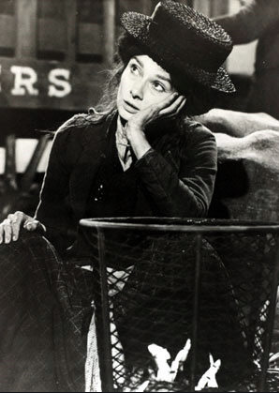 With one enormous chair. Oh, wouldn't it be loverly? (loverly)Verse 2:Lots of chocolate for me to eat. Lots of coal making lots of heat.Warm face warm hands warm feet. Oh, wouldn't it be loverly?Refrain:Oh so loverly sitting absobloomlutely still. I would never budge till spring crept over the windowsill.Verse 3:Someone's head resting on my knee, warm and tender as he can be,Who takes good care of me. Oh, wouldn't it  -  be loverly?Repeat all above from startOutro:Loverly, loverly, loverly. Loverly